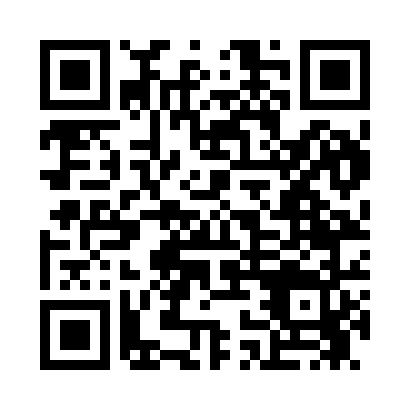 Prayer times for Gaza, Iowa, USAMon 1 Jul 2024 - Wed 31 Jul 2024High Latitude Method: Angle Based RulePrayer Calculation Method: Islamic Society of North AmericaAsar Calculation Method: ShafiPrayer times provided by https://www.salahtimes.comDateDayFajrSunriseDhuhrAsrMaghribIsha1Mon4:015:471:265:319:0510:522Tue4:015:481:275:319:0510:513Wed4:025:481:275:319:0510:514Thu4:035:491:275:319:0510:505Fri4:045:501:275:319:0410:506Sat4:055:501:275:319:0410:497Sun4:065:511:275:319:0310:488Mon4:075:521:285:319:0310:479Tue4:085:531:285:319:0310:4710Wed4:095:531:285:319:0210:4611Thu4:115:541:285:319:0210:4512Fri4:125:551:285:319:0110:4413Sat4:135:561:285:319:0010:4314Sun4:145:561:285:319:0010:4215Mon4:155:571:285:318:5910:4116Tue4:175:581:285:318:5810:4017Wed4:185:591:295:318:5810:3818Thu4:196:001:295:318:5710:3719Fri4:216:011:295:308:5610:3620Sat4:226:021:295:308:5510:3521Sun4:246:031:295:308:5410:3322Mon4:256:041:295:308:5310:3223Tue4:266:051:295:308:5310:3124Wed4:286:061:295:298:5210:2925Thu4:296:071:295:298:5110:2826Fri4:316:081:295:298:5010:2627Sat4:326:091:295:288:4910:2528Sun4:346:101:295:288:4710:2329Mon4:356:111:295:288:4610:2130Tue4:376:121:295:278:4510:2031Wed4:386:131:295:278:4410:18